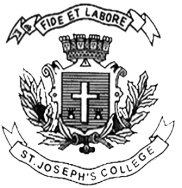 ST. JOSEPH’S COLLEGE (AUTONOMOUS), BANGALORE-27BVOC Visual Media & Filmmaking -  III SEMESTEREND SEMESTER EXAMINATION: OCTOBER 2021(Examination conducted in March 2022)VOF 3319/ VOF 3320: Presentation SkillsTime-2 ½ hrs		    					Max Marks-70This paper contains ONE printed page and TWO partsAnswer any FOUR in about 200 words each:		             (4 X 10 = 40)What is empathy? Discuss its role at the workplace.Write a note on euphemisms, regionalisms and colloquialisms with examples. Elucidate the role of listening and the various forms of listening. What is networking? What are the benefits of networking?What are the basic preparations and presentations skills involved in a job interview?Answer any TWO in about 300 to 400 words each: 			(2 x 15 = 30)What is etiquette? Discuss the use of etiquette at various platforms – At the workplaceWhile using the phone to speak or textAt the dining tableWhat is corporate discrimination? Elucidate this term with examples.Develop a clear career objective and write a cover letter to your employer stating your interest in working for their organization with the role of your choice. *****										VO 3319/3320_A_21